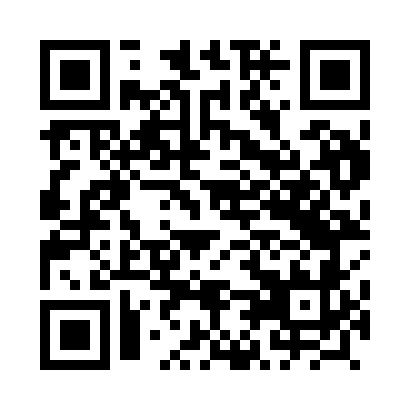 Prayer times for Nowice, PolandWed 1 May 2024 - Fri 31 May 2024High Latitude Method: Angle Based RulePrayer Calculation Method: Muslim World LeagueAsar Calculation Method: HanafiPrayer times provided by https://www.salahtimes.comDateDayFajrSunriseDhuhrAsrMaghribIsha1Wed3:025:2712:515:588:1610:312Thu2:585:2512:515:598:1810:343Fri2:555:2312:516:008:1910:374Sat2:515:2212:516:018:2110:405Sun2:485:2012:516:028:2210:436Mon2:445:1812:516:038:2410:467Tue2:415:1712:516:038:2610:498Wed2:375:1512:516:048:2710:539Thu2:365:1312:516:058:2910:5610Fri2:355:1212:516:068:3010:5811Sat2:355:1012:516:078:3210:5912Sun2:345:0912:506:088:3310:5913Mon2:335:0712:506:098:3511:0014Tue2:335:0612:506:108:3611:0015Wed2:325:0412:506:118:3811:0116Thu2:325:0312:516:128:3911:0217Fri2:315:0112:516:128:4111:0218Sat2:315:0012:516:138:4211:0319Sun2:304:5912:516:148:4311:0420Mon2:304:5712:516:158:4511:0421Tue2:294:5612:516:168:4611:0522Wed2:294:5512:516:168:4711:0623Thu2:284:5412:516:178:4911:0624Fri2:284:5312:516:188:5011:0725Sat2:274:5212:516:198:5111:0726Sun2:274:5112:516:198:5211:0827Mon2:274:5012:516:208:5411:0928Tue2:274:4912:516:218:5511:0929Wed2:264:4812:526:228:5611:1030Thu2:264:4712:526:228:5711:1031Fri2:264:4612:526:238:5811:11